«О проведении  школьного и муниципального этапов Всероссийской олимпиады школьниковв г. Избербаш Республики  Дагестан в 2023-2024 учебном году»В соответствии с приказом Министерства образования и науки Республики Дагестан от 5 сентября 2023 г. № 05-02-2-869/23 «О проведении школьного, муниципального и регионального этапов Всероссийской олимпиады школьников в Республике Дагестан в 2023-2024 учебном году»ПРИКАЗЫВАЮ:Провести школьный этап Всероссийской олимпиады школьников в г. Избербаш Республики  Дагестан в 2023-2024 учебном году с 13 сентября 2023 года по 26 октября 2023 года согласно установленному графику:ГРАФИКпроведения школьного этапа всероссийской олимпиады школьниковв Республике Дагестан в 2023-2024 учебном годуУтвердить  состав школьного оргкомитета Всероссийской олимпиады школьников  в 2022-2023 учебном году:Утвердить   состав школьных  предметно-методических комиссий  и членов жюри  для  проверки олимпиадных работ и своевременного оформления итоговых протоколов  и представления в ИМЦ.Руководителям ШМО обеспечить своевременное распечатывание (за два часа до начала проведения Олимпиады)  заданий школьного  этапа Олимпиады в личных кабинетах школ Олимпиады  с сайта   www.statgrad.orgЗам.директора по УВР Алиевой Р.М. и зам.директора по ВР Ибрагимовой М.Х. организовать проведение родительских собраний и классных часов, посвященных тематике ВсОШ, на которых у всех родителей взять заявления о согласии на публикацию олимпиадных работ ребенка в сети Интернет (сценарии классного часа, родительского собрания, образец заявления родителей прилагаются) - до 22 сентября 2023г.Руководителям ШМО провести олимпиадные праздники  с 22  сентября по 28 октября 2023 г.Педагогу по развитию таланта Газимагомедовой М.Б. оформить олимпиадный уголок, посвященный тематике ВсОШ для информирования педагогов, учащихся и родителей до 13  сентября 2023 г.Педагогу по развитию таланта Газимагомедовой М.Б. совместно с руководителями ШМО провести школьный этап олимпиады по установленному графику в количестве участников не менее количества участников, принявших участие в прошлом учебном году.Руководителям ШМО по итогам школьного этапа олимпиад  обеспечить оформление и вручение поощрительных дипломов победителям и призерам на торжественных линейках.Классным руководителям проинформировать обучающихся и их родителей (законных представителей) о порядке проведения этапов Олимпиады, о месте и времени проведения школьного и муниципального этапов по каждому общеобразовательному предмету, а также обеспечить сбор заявлений у родителей (законных представителей) обучающихся, желающих принять участие в Олимпиаде, об ознакомлении с порядком проведения Всероссийской олимпиаду школьников, утвержденным приказом Министерства образования и науки Российской Федерации от 18 ноября 2013 г. № 1252.Педагогу по развитию таланта Газимагомедовой М.Б. совместно с руководителями ШМО: обеспечить предоставление олимпиадных работ  учащихся  образовательных учреждений  в сроки, указанные в графике проведения школьного и муниципального этапов;для проведения школьного этапа Олимпиады использовать задания, размещенные в личных кабинетах образовательной организации на сайте www.statgrad.org;провести школьный этап  и муниципальный этапы  ВсОШ   в установленные сроки (приложение № 3) и в соответствии с требованиями к проведению  олимпиады;обеспечить кодирование (обезличивания) работ участников школьного и муниципального этапов  Олимпиады.обеспечить явку победителей и призеров школьного этапа ВсОШ на муниципальный этап Всероссийской олимпиады школьников в г. Избербаш Республики  Дагестан в 2023-2024 учебном году согласно установленному графику.Контроль за исполнением настоящего приказа оставляю за собой.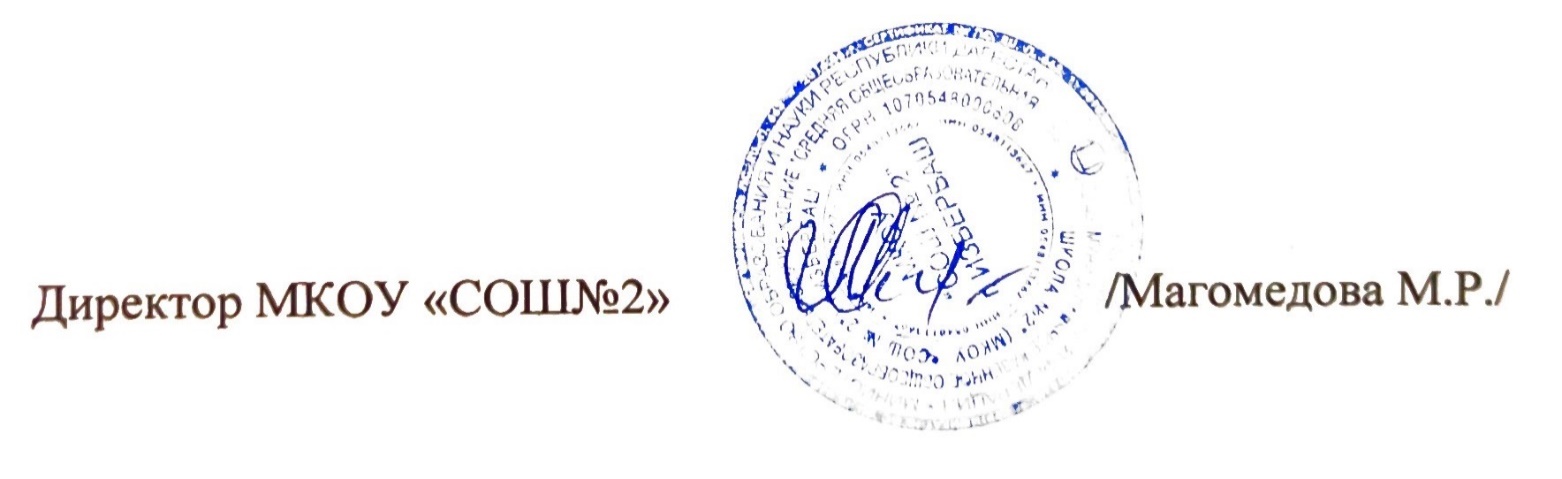 Номер документаДата составления01.09.2023г. №ПредметКлассСрокиС 9:00 первого дня до 21:00 последнегоПродолжительность тура (теоретического)РежимОрганизаторОтветственныеза проведениеСроки представления протокола и работОБЖ (теорети-ческий и практический тур)5-1113-18 сентября45 минуточнообразовательная организацияМахмудова З.А.Дубровский Л.Г.Абдужалиев З.А.2 октябряЭкология5-819 - 23 сентября45 минуточнообразовательная организацияРамазанова Л.А. Газимагомедова М.Б.2 октябряЭкология9-1119 - 23 сентября90 минуточнообразовательная организацияРамазанова Л.А. Газимагомедова М.Б.2 октябряФизическая культура5-1118 - 22 сентября35 минуточнообразовательная организацияМахмудова З.А.Дубровский Л.Г.Абдужалиев З.А.2 октябряЛитература5-1120 -25 сентября90 минуточнообразовательная организацияИманалиева И.В. Гусенкадиева С.И. Селимова Р.Б.2 октябряОбществознание5-623 – 29 сентября60 минуточнообразовательная организацияКадиева П.А.Казимбекова Х.Р11 октябряОбществознание7-823 – 29 сентября90 минуточнообразовательная организацияКадиева П.А.Казимбекова Х.Р11 октябряОбществознание9-1123 – 29 сентября150 минуточнообразовательная организацияКадиева П.А.Казимбекова Х.Р11 октябряФизика7-1126 сентября(время будет указано в тестирующей системе)дистанционноОбразовательный центр «Сириус»Гаджиева М.Р.Исмаилов У.С.11 октябряАнглийский язык5-827 сентября – 2 октября 80 минуточнообразовательная организацияСулейманова М. З.Тахмезова Л. А.Манатова А.К.11 октябряАнглийский язык9-1127 сентября – 2 октября 90 минуточнообразовательная организацияСулейманова М. З.Тахмезова Л. А.Манатова А.К.11 октябряЭкономика7-1129 сентября – 5 октября120 минуточнообразовательная организацияКадиева П.А.Казимбекова Х.Р11 октябряХимия7-113 октября(время будет указано в тестирующей системе)дистанционноОбразовательный центр «Сириус»Рамазанова Л.А.Газимагомедова М.Б.25 октябряРусский язык4-64 - 11 октября60 минуточнообразовательная организацияИманалиева И.В. Гусенкадиева С.И. Селимова Р.Б.25 октябряРусский язык7-84 - 11 октября90 минуточнообразовательная организацияИманалиева И.В. Гусенкадиева С.И. Селимова Р.Б.25 октябряРусский язык9-114 - 11 октября120 минуточнообразовательная организацияИманалиева И.В. Гусенкадиева С.И. Селимова Р.Б.25 октябряАстрономия5-115 октября(время будет указано в тестирующей системе)дистанционноОбразовательный центр «Сириус»Гаджиева М.Р.Исмаилов У.С.25 октябряИстория5-66 -12 октября60 минуточнообразовательная организацияКадиева П.А.Казимбекова Х.Р25 октябряИстория7-86 -12 октября90 минуточнообразовательная организацияКадиева П.А.Казимбекова Х.Р25 октябряИстория9-116 -12 октября150 минуточнообразовательная организацияКадиева П.А.Казимбекова Х.Р25 октябряБиология5-1110 октября(время будет указано в тестирующей системе)дистанционноОбразовательный центр «Сириус»Рамазанова Л.А. Газимагомедова М.Б.25 октябряТехнология(теоретический тур)5-617 - 20 октября60 минуточнообразовательная организацияМахмудова З.А.Нагметова И.У.Абдурахманова Х.Л.25 октябряТехнология(теоретический тур)7-1117 - 20 октября90 минуточнообразовательная организацияМахмудова З.А.Нагметова И.У.Абдурахманова Х.Л.25 октябряМатематика4-617 октября(время будет указано в тестирующей системе)дистанционноОбразовательный центр «Сириус»Мурсалова А.Т.Мурсалова Х.А.Халикова М.Х.3 ноябряМатематика7-1118 октября(время будет указано в тестирующей системе)дистанционноОбразовательный центр «Сириус»Мурсалова А.Т.Мурсалова Х.А.Халикова М.Х.3 ноябряПраво5-820 – 25 октября45 минуточнообразовательная организацияКадиева П.А.Казимбекова Х.Р3 ноябряПраво9-1120 – 25 октября90 минуточнообразовательная организацияКадиева П.А.Казимбекова Х.Р3 ноябряИнформатика5-1124 октября(время будет указано в тестирующей системе)дистанционноОбразовательный центр «Сириус»Гаджиева М.Р.3 ноябряГеография5-624 – 28 октября60 минуточнообразовательная организацияРамазанова Л.А.Балакеримова Э.Ш.3 ноябряГеография7-824 – 28 октября90 минуточнообразовательная организацияРамазанова Л.А.Балакеримова Э.Ш.3 ноябряГеография9-1124 – 28 октября120 минуточнообразовательная организацияРамазанова Л.А.Балакеримова Э.Ш.3 ноябряИскусство   (МХК)7-826 – 28 октября120 минуточнообразовательная организацияМахмудова З.А.Нагметова И.У.3 ноябряИскусство   (МХК)9-1126 – 28 октября140 минуточнообразовательная организацияМахмудова З.А.Нагметова И.У.3 ноября№ФИОДолжность Ибрагимова М.Х.заместитель директора по УВР    Газимагомедова М.Б.педагог по развитию талантаИманалиева И.В.руководитель ШМО учителей русского языка и литературыГаджиева М.Р.руководитель ШМО учителей информатики, физики и математикиКадиева П. А.руководитель ШМО учителей истории и обществознанияРамазанова  Л. А.руководитель ШМО учителей биологии, географии и химииМахмудова З. А.руководитель ШМО учителей физкультуры, технологии, ОБЖ и МХКСулейманова М.З.руководитель ШМО учителей иностранных языковОтветсвенные за оформление итогового протоколаСостав школьной предметно-методической комиссии для проверки работПредметКадиева П. А.- Казимбекова Х.Р.- Магомедова А.А- Алиева З.З.- Нагметова И.У.обществознание, право, история, искусство (МХК), экономикаСулейманова М.З.- Тахмезова Л.А.- Манатова А.К.- Шихалиева А.А.английский языкИманалиева И.В.- Гусенкадиева С.И- Селимова Р.Б.- Магомедова К.С.- Яхьяева Т.Э. (нач. кл.)русский язык, литератураГаджиева М.Р.- Исмаилов У.С.- Мурсалова А.Т.- Халикова М.Х.- Мурсалова Х.А.- Яхьяева Т.Э. (нач. кл.)математика, информатика, физика, астрономияРамазанова Л. А.- Балакеримова Э. Ш.- Газимагомедова М.Б.биология, экология, химия, географияМахмудова З. А.- Газиев М.А.- Абдужалиев З. А.- Дубровский Л.Г.физическая культура, ОБЖМахмудова З. А.- Абдурахманова Х.Л.- Нагметова И.У.- Гасайниев Г.Б. технология